Карта урока для организации занятий с использованиемэлектронного обучения и дистанционных образовательных технологий              Вопросы можно задать по адресу электронной почты:               o1ka@ro.ru 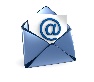 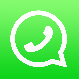 или в  мессенджере               WhattsApp:  +7 928 965 11 99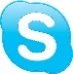                    в онлайн:               Skype        https://join.skype.com/h3dvDa2AQNi4с  9.40. до  10.10. (время фактического проведения урока), с  13.00. до  14.00.  (часы  неаудиторной  занятости,  проведение  индивидуальнойконсультации)Выполненное практическое задание необходимо предоставить в любом доступном формате (скан, фотография, документ MS Word; указывается вариант, которым владеет учитель и учащиеся (группы учащихся)):письмом на адрес электронной почты для обратной связи;сообщением в сообщением на странице  ВКонтакте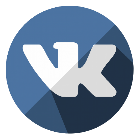 При отправке ответа в поле «Тема письма» и названии файла укажите свои данные: класс, учебный предмет, фамилию, имя и отчество.Упражнение № 1  Спишите, расставляя знаки препинания и вставляя пропущенные буквы. Раскройте скобки.1) (Не)которые предпр_ятия сл_вают (не)очищенные химические отходы в чистые вод_емы. 2) Рыба (не)живущая в грязной воде погиба_т. 3) Но даже выживая, она ни копченой ни жареной (не)пр_годна для еды. 4) (Не)желающие понять и решать проблемы д_ректора заводов только пож_мают плечами. 5) А в это время (не)выдерживающая загр_знения природа гибн_т. 6) В наше время уже нельзя пить (не)кипяченую воду. 7) (Не)загрязняйте вод_емы! Упражнение № 2  Перестройте предложения так, чтобы не с причастиями писалось раздельно.1. В эту осень не было золотых деньков, не сияли березовые перелески под негреющим солнцем, не полыхали багрянцем осины, не заметало тележные колеи шуршащей листвой. (В.Тендряков) 2. И причитает во всю ширь полей, во всю глубь неба, до водянистых звезд, несмазанное колесо. 3. Торжественно гремели из-за пыльного кустарника невидимые цикады. 4. Быстро, но осторожно, чтобы никому не попасться на глаза, они перебегали неубранные дорожки, ныряли в чащу кустарника, пролезали через колючие ограды, ползли вверх, спускались вниз, ничего не оставляя на своем пути.  Упражнение № 3 Перестройте предложения так, чтобы не с причастиями писалось слитно.1. Короткие осенние дни замелькали передо мной, как никогда не виданные станции, сверкающие огнями на пути скорого поезда. 2. Дорога в Каменку пролегала через старый, подгнивший мост, мимо покрытых еще не скошенной травой заливных лугов и мимо мелких протоков, заросших высоким густым камышом.  3. На пути стоял хутор, отрадно целый, обойденный войной. И врезался в память один дом, ничем, ровно ничем не отличающийся от других. Упражнение № 4  К-5. Запишите предложения в нужном порядке, чтобы получился текст. Объясните написание не с причастиями. Расставьте знаки препинания, графически обозначьте причастные обороты. Раскройте скобки, вставьте пропущенные буквы.Архитектор строивший станц_ю выбрал для ее отделки этот суровый, скромный и благ_родный мета(л,лл) некогда шедший на брелоки и на разменную монету. (Не)ржавеющей сталью отделана она. Эта сталь (не)боится ржавчины. Под площадью находится чудесный дворец, самая красивая из станц_й московского метрополитена — «Маяковская». Строгий и (не)гнущийся прочный и верный мета(л,лл) сродни стиху Маяковского. (Л.Кассиль)   Домашняя работа:    решить тест.1)Определите предложение, в котором НЕ со словом пишется СЛИТНО. Раскройте скобки и выпишите это слово.(Не)скошенные луга источают дивный аромат.(Не)сумевший реализовать себя в жизни, Базаров проявляет свои лучшие качества перед лицом смерти.В ещё (не)просохшем доме было сыро и холодно.Птиц гонит на юг (не)наступающий холод, а отсутствие корма.(Не)удача обеспечивает успех на экзамене, а хорошее знание предмета.2) Определите предложение, в котором НЕ со словом пишется СЛИТНО. Раскройте скобки и выпишите это слово.Человек, (не)ведающий, что творит.Меня огорчило (не)вежливое, грубое замечание приятеля.Нимало (не)смущённая, она только улыбнулась в ответ.Дожди зарядили надолго, а я к сырой погоде был (не)подготовлен и промок до нитки.Это (не)законченная работа, а какие-то наброски.3) Определите предложение, в котором НЕ со словом пишется СЛИТНО. Раскройте скобки и выпишите это слово.Живопись И.К.Айвазовского получила признание зрителей (НЕ)ОБЫКНОВЕННО рано: уже в юности за этюд «Воздух над морем» художнику была присуждена серебряная медаль.Автор проекта понимал: реконструируя старую часть города, он должен будет принять отнюдь (НЕ)ПРОСТОЕ решение.Поэзия А.А.Ахматовой возвращает вещам первозданный смысл и останавливает внимание на том, что мы в обычном состоянии (НЕ)ОЦЕНИВАЕМ.(НЕ)ПРЕКРАЩАВШИЙСЯ всю ночь сильный восточный ветер поднял большие волны.С тёмного неба, из лохматых туч, в смятении давящих друг друга, (НЕ)ПЕРЕСТАВАЯ, раздаются раскаты грома.4) Определите предложение, в котором НЕ со словом пишется СЛИТНО. Раскройте скобки и выпишите это слово.Когда мы плыли на лодке по разлившейся реке, нам то и дело попадались грязно-серые пятачки — (НЕ)ЗАТОПЛЕННЫЕ ещё бугорки.Днём в городе всегда было очень (НЕ)СПОКОЙНО.Солнцева сидела в купе, (НЕ)СНИМАЯ пальто и платка.Диван оказался вовсе (НЕ)ТЯЖЁЛЫМ, и двое грузчиков без труда внесли его в квартиру.(НЕ)ЛАСКОВО посмотрела на Егорушку Нина, а как-то зло, отчуждённо.5) Определите предложение, в котором НЕ со словом пишется СЛИТНО. Раскройте скобки и выпишите это слово.Глубокая, (НЕ)ТРОНУТАЯ даже шелестом сухого листа тишина простиралась в лугах.У этого водоёма были (НЕ)ПРИВЫЧНЫЕ твёрдые берега, а густое сплетение белокрыльника, багульника, трав, корней и мхов.Я (НЕ)РАЗ в своей жизни попадал в сложные ситуации, но всегда на моём пути встречались хорошие люди, которые помогали мне.За окном горел, никак не мог погаснуть (НЕ)ЯРКИЙ, но очень красивый закат.Разговор был ещё (НЕ)ОКОНЧЕН, когда в кабинет вошла секретарша и сообщила, что Николая Сергеевича просят срочно спуститься в цех.6) Определите предложение, в котором НЕ со словом пишется СЛИТНО. Раскройте скобки и выпишите это слово.К полуночи все гости разъехались, Мария осталась одна, но теперь ей было уже (НЕ)ТАК грустно.Новый знакомый Натальи Петровны оказался человеком далеко (НЕ)ПРОСТЫМ.Ещё (НЕ)ОБСТАВЛЕННАЯ мебелью комната казалась пугающе огромной, чужой и холодной.(НЕ)ВДАЛЕКЕ от нашего дома находилась берёзовая роща, и я мог дни напролёт гулять там.Максимка, (НЕ)ДУМАЯ об опасности, бросился на помощь другу.7) Определите предложение, в котором НЕ со словом пишется СЛИТНО. Раскройте скобки и выпишите это слово.Тугие бутоны ещё (НЕ)РАСПУСТИВШИХСЯ роз источали тонкий аромат.(НЕ)ГРОМКИЙ, но неожиданный стук в дверь испугал Юрия.Марусю нельзя было назвать красавицей, однако она была (НЕ)ЛИШЕНА обаяния.(НЕ) ДОЖИДАЯСЬ разрешения, Григорий решительно вошёл в комнату.Это был (НЕ)КТО иной, как мой друг Борька.8) Определите предложение, в котором НЕ со словом пишется СЛИТНО. Раскройте скобки и выпишите это слово.В саду установилась тишина: ни одна птичка (НЕ)ЩЕБЕТАЛА на деревьях.Отец стоял с угрюмым видом, и на лбу его резко обозначалась складка (НЕ)ТЕРПЕЛИВОГО ожидания ответа.Море слилось с синим южным небом и крепко спит, отражая в себе ткань облаков, (НЕ)СКРЫВАЮЩИХ собою звёзд.Нередко трудно провести границу между языками и диалектами, поскольку (НЕ)ВСЕ их особенности ещё известны языковедам.Ничем (НЕ)ИНТЕРЕСУЯСЬ, Наталья равнодушно смотрела на чернеющее небо, на бушующий океан.УчительКошевая Ольга ВикторовнаПредметРусский языкКласс10  класс «А»Дата проведения урока15.05.20.Тема урокаПодготовка к ЕГЭ. Повторение «НЕ с разными частями речи».Основные изучаемые вопросыПовторение орфографии.Решение тестов.Выполнение упражнений.Ссылка на эл. платформу             WhattsApp:  +7 928 965 11 99Тип урокаофлайнФорма обратной связиПисьменные работыЗаданияЗадания1)Решение тестов.2) Выполнение упражнений.Домашнее заданиеРешить тест.Критерии оценивания«5» - 100-90% ; «4» - 89-70%;  «3» - 69-30%.